江西农业大学研究生导师信息表学科专业：农业资源与环境           所在学院：国土资源与环境学院注：1、有在其他单位做兼职导师的老师，请在备注栏注明。2、科研情况一栏如不够填写，可转下一页。姓  名赵小敏性  别男男出生年月出生年月1962.061962.06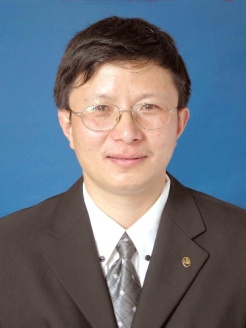 职  称教授最后学历/学位最后学历/学位研究生/博士研究生/博士研究生/博士研究生/博士研究生/博士职  务校长最后毕业院校最后毕业院校浙江农业大学浙江农业大学浙江农业大学浙江农业大学浙江农业大学导师类别博士生导师首任导师时间首任导师时间2004年2004年导师属性导师属性全职工作单位江西农业大学江西农业大学江西农业大学E-mailE-mailZhaoxm889@126.comZhaoxm889@126.comZhaoxm889@126.comZhaoxm889@126.com主要研究方向土壤遥感与信息、土地资源利用、土壤肥力土壤遥感与信息、土地资源利用、土壤肥力土壤遥感与信息、土地资源利用、土壤肥力土壤遥感与信息、土地资源利用、土壤肥力土壤遥感与信息、土地资源利用、土壤肥力土壤遥感与信息、土地资源利用、土壤肥力土壤遥感与信息、土地资源利用、土壤肥力土壤遥感与信息、土地资源利用、土壤肥力土壤遥感与信息、土地资源利用、土壤肥力参加何学术团体、任何职务中国土壤学会副理事长、中国土地学会常务理事，教育部自然保护与环境生态类教学指导委员会副主任，江西省植物生产类教学指导委员会主任，等。中国土壤学会副理事长、中国土地学会常务理事，教育部自然保护与环境生态类教学指导委员会副主任，江西省植物生产类教学指导委员会主任，等。中国土壤学会副理事长、中国土地学会常务理事，教育部自然保护与环境生态类教学指导委员会副主任，江西省植物生产类教学指导委员会主任，等。中国土壤学会副理事长、中国土地学会常务理事，教育部自然保护与环境生态类教学指导委员会副主任，江西省植物生产类教学指导委员会主任，等。中国土壤学会副理事长、中国土地学会常务理事，教育部自然保护与环境生态类教学指导委员会副主任，江西省植物生产类教学指导委员会主任，等。中国土壤学会副理事长、中国土地学会常务理事，教育部自然保护与环境生态类教学指导委员会副主任，江西省植物生产类教学指导委员会主任，等。中国土壤学会副理事长、中国土地学会常务理事，教育部自然保护与环境生态类教学指导委员会副主任，江西省植物生产类教学指导委员会主任，等。中国土壤学会副理事长、中国土地学会常务理事，教育部自然保护与环境生态类教学指导委员会副主任，江西省植物生产类教学指导委员会主任，等。中国土壤学会副理事长、中国土地学会常务理事，教育部自然保护与环境生态类教学指导委员会副主任，江西省植物生产类教学指导委员会主任，等。个人简历1995.6 毕业于浙江农业大学土壤学专业，获博士学位1995.6-1997.5 江西农业大学农学院，任系副主任、副教授1997.5-2007.7 江西农业大学国土资源与环境学院，教授，历任副院长(主持工作)、院长、校长助理兼院长、校长助理兼组织部长。期间：1997年7月-12月、2000年1月-6月、2001年8月-10月和2004年2月8月四次到荷兰瓦格林根大学与研究中心做高级访问学者或合作研究。2007.7-2014.4南昌师范高等专科学校，校长、教授2014.4-2017.4 江西农业大学副校长、教授2017.4-至今 江西农业大学党委副书记、校长、教授。1995.6 毕业于浙江农业大学土壤学专业，获博士学位1995.6-1997.5 江西农业大学农学院，任系副主任、副教授1997.5-2007.7 江西农业大学国土资源与环境学院，教授，历任副院长(主持工作)、院长、校长助理兼院长、校长助理兼组织部长。期间：1997年7月-12月、2000年1月-6月、2001年8月-10月和2004年2月8月四次到荷兰瓦格林根大学与研究中心做高级访问学者或合作研究。2007.7-2014.4南昌师范高等专科学校，校长、教授2014.4-2017.4 江西农业大学副校长、教授2017.4-至今 江西农业大学党委副书记、校长、教授。1995.6 毕业于浙江农业大学土壤学专业，获博士学位1995.6-1997.5 江西农业大学农学院，任系副主任、副教授1997.5-2007.7 江西农业大学国土资源与环境学院，教授，历任副院长(主持工作)、院长、校长助理兼院长、校长助理兼组织部长。期间：1997年7月-12月、2000年1月-6月、2001年8月-10月和2004年2月8月四次到荷兰瓦格林根大学与研究中心做高级访问学者或合作研究。2007.7-2014.4南昌师范高等专科学校，校长、教授2014.4-2017.4 江西农业大学副校长、教授2017.4-至今 江西农业大学党委副书记、校长、教授。1995.6 毕业于浙江农业大学土壤学专业，获博士学位1995.6-1997.5 江西农业大学农学院，任系副主任、副教授1997.5-2007.7 江西农业大学国土资源与环境学院，教授，历任副院长(主持工作)、院长、校长助理兼院长、校长助理兼组织部长。期间：1997年7月-12月、2000年1月-6月、2001年8月-10月和2004年2月8月四次到荷兰瓦格林根大学与研究中心做高级访问学者或合作研究。2007.7-2014.4南昌师范高等专科学校，校长、教授2014.4-2017.4 江西农业大学副校长、教授2017.4-至今 江西农业大学党委副书记、校长、教授。1995.6 毕业于浙江农业大学土壤学专业，获博士学位1995.6-1997.5 江西农业大学农学院，任系副主任、副教授1997.5-2007.7 江西农业大学国土资源与环境学院，教授，历任副院长(主持工作)、院长、校长助理兼院长、校长助理兼组织部长。期间：1997年7月-12月、2000年1月-6月、2001年8月-10月和2004年2月8月四次到荷兰瓦格林根大学与研究中心做高级访问学者或合作研究。2007.7-2014.4南昌师范高等专科学校，校长、教授2014.4-2017.4 江西农业大学副校长、教授2017.4-至今 江西农业大学党委副书记、校长、教授。1995.6 毕业于浙江农业大学土壤学专业，获博士学位1995.6-1997.5 江西农业大学农学院，任系副主任、副教授1997.5-2007.7 江西农业大学国土资源与环境学院，教授，历任副院长(主持工作)、院长、校长助理兼院长、校长助理兼组织部长。期间：1997年7月-12月、2000年1月-6月、2001年8月-10月和2004年2月8月四次到荷兰瓦格林根大学与研究中心做高级访问学者或合作研究。2007.7-2014.4南昌师范高等专科学校，校长、教授2014.4-2017.4 江西农业大学副校长、教授2017.4-至今 江西农业大学党委副书记、校长、教授。1995.6 毕业于浙江农业大学土壤学专业，获博士学位1995.6-1997.5 江西农业大学农学院，任系副主任、副教授1997.5-2007.7 江西农业大学国土资源与环境学院，教授，历任副院长(主持工作)、院长、校长助理兼院长、校长助理兼组织部长。期间：1997年7月-12月、2000年1月-6月、2001年8月-10月和2004年2月8月四次到荷兰瓦格林根大学与研究中心做高级访问学者或合作研究。2007.7-2014.4南昌师范高等专科学校，校长、教授2014.4-2017.4 江西农业大学副校长、教授2017.4-至今 江西农业大学党委副书记、校长、教授。1995.6 毕业于浙江农业大学土壤学专业，获博士学位1995.6-1997.5 江西农业大学农学院，任系副主任、副教授1997.5-2007.7 江西农业大学国土资源与环境学院，教授，历任副院长(主持工作)、院长、校长助理兼院长、校长助理兼组织部长。期间：1997年7月-12月、2000年1月-6月、2001年8月-10月和2004年2月8月四次到荷兰瓦格林根大学与研究中心做高级访问学者或合作研究。2007.7-2014.4南昌师范高等专科学校，校长、教授2014.4-2017.4 江西农业大学副校长、教授2017.4-至今 江西农业大学党委副书记、校长、教授。1995.6 毕业于浙江农业大学土壤学专业，获博士学位1995.6-1997.5 江西农业大学农学院，任系副主任、副教授1997.5-2007.7 江西农业大学国土资源与环境学院，教授，历任副院长(主持工作)、院长、校长助理兼院长、校长助理兼组织部长。期间：1997年7月-12月、2000年1月-6月、2001年8月-10月和2004年2月8月四次到荷兰瓦格林根大学与研究中心做高级访问学者或合作研究。2007.7-2014.4南昌师范高等专科学校，校长、教授2014.4-2017.4 江西农业大学副校长、教授2017.4-至今 江西农业大学党委副书记、校长、教授。科研情况主持完成国家级和省部级课题30多项。出版研究专著9部、教材4部，获得省级以上科技奖励12项。获发明专利3项、软件著作权2项。发表SCI、EI和中文核心期刊论文220多篇。主持在研国家项目和省级项目3个、横向研究课题4个。主持完成国家级和省部级课题30多项。出版研究专著9部、教材4部，获得省级以上科技奖励12项。获发明专利3项、软件著作权2项。发表SCI、EI和中文核心期刊论文220多篇。主持在研国家项目和省级项目3个、横向研究课题4个。主持完成国家级和省部级课题30多项。出版研究专著9部、教材4部，获得省级以上科技奖励12项。获发明专利3项、软件著作权2项。发表SCI、EI和中文核心期刊论文220多篇。主持在研国家项目和省级项目3个、横向研究课题4个。主持完成国家级和省部级课题30多项。出版研究专著9部、教材4部，获得省级以上科技奖励12项。获发明专利3项、软件著作权2项。发表SCI、EI和中文核心期刊论文220多篇。主持在研国家项目和省级项目3个、横向研究课题4个。主持完成国家级和省部级课题30多项。出版研究专著9部、教材4部，获得省级以上科技奖励12项。获发明专利3项、软件著作权2项。发表SCI、EI和中文核心期刊论文220多篇。主持在研国家项目和省级项目3个、横向研究课题4个。主持完成国家级和省部级课题30多项。出版研究专著9部、教材4部，获得省级以上科技奖励12项。获发明专利3项、软件著作权2项。发表SCI、EI和中文核心期刊论文220多篇。主持在研国家项目和省级项目3个、横向研究课题4个。主持完成国家级和省部级课题30多项。出版研究专著9部、教材4部，获得省级以上科技奖励12项。获发明专利3项、软件著作权2项。发表SCI、EI和中文核心期刊论文220多篇。主持在研国家项目和省级项目3个、横向研究课题4个。主持完成国家级和省部级课题30多项。出版研究专著9部、教材4部，获得省级以上科技奖励12项。获发明专利3项、软件著作权2项。发表SCI、EI和中文核心期刊论文220多篇。主持在研国家项目和省级项目3个、横向研究课题4个。主持完成国家级和省部级课题30多项。出版研究专著9部、教材4部，获得省级以上科技奖励12项。获发明专利3项、软件著作权2项。发表SCI、EI和中文核心期刊论文220多篇。主持在研国家项目和省级项目3个、横向研究课题4个。对学生的要求硕士或博士研究生：都应是农业资源与环境、地理信息科学、土地资源管理、环境工程等相关专业毕业生，而且是第一志愿报考。硕士或博士研究生：都应是农业资源与环境、地理信息科学、土地资源管理、环境工程等相关专业毕业生，而且是第一志愿报考。硕士或博士研究生：都应是农业资源与环境、地理信息科学、土地资源管理、环境工程等相关专业毕业生，而且是第一志愿报考。硕士或博士研究生：都应是农业资源与环境、地理信息科学、土地资源管理、环境工程等相关专业毕业生，而且是第一志愿报考。硕士或博士研究生：都应是农业资源与环境、地理信息科学、土地资源管理、环境工程等相关专业毕业生，而且是第一志愿报考。硕士或博士研究生：都应是农业资源与环境、地理信息科学、土地资源管理、环境工程等相关专业毕业生，而且是第一志愿报考。硕士或博士研究生：都应是农业资源与环境、地理信息科学、土地资源管理、环境工程等相关专业毕业生，而且是第一志愿报考。硕士或博士研究生：都应是农业资源与环境、地理信息科学、土地资源管理、环境工程等相关专业毕业生，而且是第一志愿报考。硕士或博士研究生：都应是农业资源与环境、地理信息科学、土地资源管理、环境工程等相关专业毕业生，而且是第一志愿报考。备 注曾在荷兰、日本、美国著名大学及科研机构做高级访问学者或国际合作研究。1999年获国务院政府特殊津贴，先后获得全国模范教师、江西省优秀教师、江西省优秀研究生导师，入选 “赣鄱英才工程领军人才、江西省首批百千万人才第一二层次人选、江西省高校中青年学科带头人、教育部优秀青年教师基金等。曾在荷兰、日本、美国著名大学及科研机构做高级访问学者或国际合作研究。1999年获国务院政府特殊津贴，先后获得全国模范教师、江西省优秀教师、江西省优秀研究生导师，入选 “赣鄱英才工程领军人才、江西省首批百千万人才第一二层次人选、江西省高校中青年学科带头人、教育部优秀青年教师基金等。曾在荷兰、日本、美国著名大学及科研机构做高级访问学者或国际合作研究。1999年获国务院政府特殊津贴，先后获得全国模范教师、江西省优秀教师、江西省优秀研究生导师，入选 “赣鄱英才工程领军人才、江西省首批百千万人才第一二层次人选、江西省高校中青年学科带头人、教育部优秀青年教师基金等。曾在荷兰、日本、美国著名大学及科研机构做高级访问学者或国际合作研究。1999年获国务院政府特殊津贴，先后获得全国模范教师、江西省优秀教师、江西省优秀研究生导师，入选 “赣鄱英才工程领军人才、江西省首批百千万人才第一二层次人选、江西省高校中青年学科带头人、教育部优秀青年教师基金等。曾在荷兰、日本、美国著名大学及科研机构做高级访问学者或国际合作研究。1999年获国务院政府特殊津贴，先后获得全国模范教师、江西省优秀教师、江西省优秀研究生导师，入选 “赣鄱英才工程领军人才、江西省首批百千万人才第一二层次人选、江西省高校中青年学科带头人、教育部优秀青年教师基金等。曾在荷兰、日本、美国著名大学及科研机构做高级访问学者或国际合作研究。1999年获国务院政府特殊津贴，先后获得全国模范教师、江西省优秀教师、江西省优秀研究生导师，入选 “赣鄱英才工程领军人才、江西省首批百千万人才第一二层次人选、江西省高校中青年学科带头人、教育部优秀青年教师基金等。曾在荷兰、日本、美国著名大学及科研机构做高级访问学者或国际合作研究。1999年获国务院政府特殊津贴，先后获得全国模范教师、江西省优秀教师、江西省优秀研究生导师，入选 “赣鄱英才工程领军人才、江西省首批百千万人才第一二层次人选、江西省高校中青年学科带头人、教育部优秀青年教师基金等。曾在荷兰、日本、美国著名大学及科研机构做高级访问学者或国际合作研究。1999年获国务院政府特殊津贴，先后获得全国模范教师、江西省优秀教师、江西省优秀研究生导师，入选 “赣鄱英才工程领军人才、江西省首批百千万人才第一二层次人选、江西省高校中青年学科带头人、教育部优秀青年教师基金等。曾在荷兰、日本、美国著名大学及科研机构做高级访问学者或国际合作研究。1999年获国务院政府特殊津贴，先后获得全国模范教师、江西省优秀教师、江西省优秀研究生导师，入选 “赣鄱英才工程领军人才、江西省首批百千万人才第一二层次人选、江西省高校中青年学科带头人、教育部优秀青年教师基金等。